Nicola Brown ca.linkedin.com/pub/nicola-brown/26/886/957/     nicola.lauren.brown@gmail.com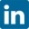 PROFESSIONAL SUMMARYCOMMUNICATION PROFESSIONALInternational award-winning writer, editor and communication professional with over 4 years of education and experience across a wide array of disciplines including publishing, digital media, corporate communications, travel and advertising. A passionate, flexible, entrepreneurial spirited individual that is adaptable amongst changing circumstances and takes initiative. Experienced in developing and writing short and long form content, plus identifying business gaps and crafting creative solutions. An ambitious self-driven team player with strong leadership and collaboration skills.AREAS OF EXPERTISECAREER EXPERIENCEFreelance Copywriter & Editor 									                  	    2011 – PresentProvided writing, editing and communication consulting services for a broad range of clients in different industries across CanadaChallengeU (2014) – Education technology startup Write weekly blog posts on education technology topics to establish the company as a thought leader in the industry and contribute to content marketing effortsExamples: “Watch and Learn: The Secret to More Effective Teaching,” “Google Glass Could Open Doors for Educators”Institute of Communication Agencies (2014) – Non-profit association for Canadian communication agencies, representing 75%+ of all national advertising: Wrote and edited website content for a target audience of students and young professionals across Canada interested in pursuing a career in advertisingInterviewed more than 10 advertising professionals, many at the senior management level, from leading advertising agencies across CanadaConducted extensive industry research and analysisTravel+Escape (Blue Ant Media) (2013) – Top-rated national TV channel, website, & award-winning digital magazine:Wrote over 25 travel articles and breaking news storiesExamples: “Lost Mayan City Discovered in Aerial Photographs,” “Discover Southern France’s Ancient Underworld,” “Great Barrier Reef Could Soon Be On UNESCO’s ‘In Danger’ List”HomeSav (2012) – E-retailer of modern furniture and home décor:Wrote over 10 design and lifestyle articles to provide value-added content for e-retail customersReason Partners (2011 – 2012) – Advertising agency:Wrote and edited corporate website content and investor relations materials including press releases, executive bios, company profiles, marketing/promo copy, legal documents, whitepapers, brochures, presentationsConducted extensive industry research and analysisAssociate Editor													          	         2013
Travel+Escape (Blue Ant Media) – Top-rated national TV channel, website, & award-winning digital magazineCo-managed the editorial calendar and content strategy for the website and social media channels, and served as a primary editor for the award-winning digital magazine.Performed substantive editing, copyediting, fact checking and proofreading for the Travel+Escape digital magazine awarded “Travel Magazine of the Year” in 2013, edging out National Geographic Traveler for the titleEdited and published 4-5 travel articles per day, wrote news stories, headlines, article synopses, SEO tags and social media content daily, using the WordPress CMSCo-managed large social media accounts of 45K+ (Twitter) and 60K+ (Facebook) followersCreated and maintained an in-house style guide to ensure ongoing editorial consistency and on-brand content based on Canadian Press (CP) styleConducted quality assurance testing for iPad and iPhone digital magazine appsSocial Media Manager												          	         2013
My Elephant Brain – Toronto-born software startup for a memory-training educational applicationCreated and managed Facebook and Twitter accounts, Tumblr blog and website content to build the company’s digital presence from the ground upEstablished brand positioning, core values and personality to build brand presence across multiple marketing channelsDeveloped, identified and executed content marketing strategies and editorial roll-out schedulesGrew base of followers on Facebook and Twitter from 0 to 128 in under two months with no marketing budgetEditor-in-Chief												             	2010-2011
On the Danforth Magazine – Local Toronto biannual student-produced magazineDirected and managed a team of 32 in the production of an unprecedented 68-page spring issue of the magazine that netted the highest production budget from advertising sales in the history of the publicationLead all teams across editorial, sales, design and production departmentsDeveloped brand positioning, vision, personality and editorial content while assuming a hands-on role in conceptualizing, writing, editing, interviewing, designing, selling ads, prepress preparation and proofing activitiesChaired weekly editorial meetings to establish schedules, reinforce deadlines, foster teamwork and a results-oriented work ethicInternships												               	 2005; 2011; 2012
John Wiley & Sons; Penguin Group UK; Kobo – Global publishing companiesJohn Wiley & Sons: Gained a broad range of publishing experience in editorial, sales, publicity, production, human resources and customer service departmentsPenguin Group UK: Authored a children’s book licensing LEGO and Pirates of the Caribbean; copyedited and proofread book manuscripts; created Excel databases for tracking licensing contracts; performed cartographic and image indexing for Rough Guides travel booksKobo: Performed merchandising activities for international e-retail website storefronts (UK, AUS, NZ, NL, FR); assisted in launch of localized storefronts for South Africa and Portugal; wrote and edited website, Facebook, and email newsletter copy reaching millions of customers worldwide; trained new internsEDUCATION, PROFESSIONAL DEVELOPMENT & AFFILIATIONSMaster of Professional Communication	   2013-2014Ryerson University, Toronto, Ontario; GPA: TBDPost-Graduate Diploma with High Honours in Book and Magazine Publishing	   2010-2011Centennial College, Toronto, Ontario; GPA: 4.3/4.5 (cumulative)Honours Bachelor of Science with Distinction in Psychology & English	2006-2010University of Toronto, Toronto, Ontario; GPA: 3.8/4.0 (final year)AffiliationsMember of the International Association of Business Communicators (IABC)Member of the Professional Writers Association of Canada (PWAC)Board Member of the Ryerson Professional Communication Alumni Association (PCAA)AWARDSInternational Association of Business Communicators (IABC) Gold Quill Award					          	         2014Internationally recognized award for excellence in communication strategy; received over 800 entries worldwide in 2014Project: A Content Strategy Report produced for the RTA School of Media at Ryerson University in TorontoRyerson University Master of Professional Communication Graduate Award					         	         2013Digital Copywriting & Content StrategyCreative StorytellingBlogging, Social Media, Community ManagementMeticulous attention to detailBrand DevelopmentStrong connections to education sectorIndustry Research & Data AnalysisTwitter, Facebook, HootSuite, Tumblr